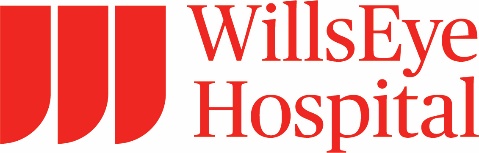 Anterior Segment Surgery UpdateSaturday, March 16, 2024Wills Eye AuditoriumConference Description:Click Here to Register for the Livestream!With the emergence of new technologies, treatments, and clinical trial results, ophthalmologists need to understand how to incorporate these advances into clinical care. We will discuss latest advances in the management of inherited and acquired ophthalmic diseases and evidence for emerging therapies and screening modalities. Both didactic and case-based educational formats will be utilized to illustrate current trends in the management of complex and routine ophthalmic patients, taking into account diagnostics as well as nonsurgical and surgical treatment.At the conclusion of the course, participants should be able to:1 Discuss important new advances in the etiologies, diagnosis, and treatment/prevention of glaucoma.2 Identify basic and clinical vision research that can be transformed into improved clinical care.3 Assess the role of new technologies in the surgical treatment of the anterior segment including cataracts and glaucoma. 4 Describe factors that impact the effective delivery of the highest quality eye care for the public5 Identify clinical, scientific, and ethical issues confronting the profession6 Obtain information and tools through multiple facets to help ophthalmologists deliver efficient and high-quality careAccreditation Statement:  The Wills Eye Hospital is accredited by the Accreditation Council for Continuing Medical Education to provide continuing medical education for physicians. Credit Statement Designation:Wills Eye Hospital designates this Live Activity for a maximum of 4.00 AMA PRA Category 1 Credits™.  Physicians should claim only the credit commensurate with the extent of their participation in the activity.Disclosure Statement:It is the policy of Wills Eye Hospital that the information presented at Wills Eye Hospital's CME activities will be commercially unbiased and based on scientific and clinical evidence. To help participants make judgments about the presence of commercial bias, Wills Eye Hospital provides information that planners and speakers have disclosed about financial relationships they have with commercial entities that produce, market, re-sell, or distribute health care goods or services consumed by, or used on, patients. All relevant financial relationships have been mitigated.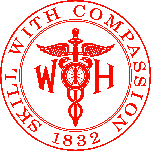 Name of individualIndividual's role in activityNature of Relationship(s) / Name of Ineligible Company(s)Ralph C. Eagle Jr., MDOther Planning Committee MemberNothing to disclose - 03/06/2024Marisa Schoen, MDFacultyNothing to disclose - 03/05/2024Reza Razeghinejad, MDFacultyGrant or research support-Olleyes|Grant or research support-Equinox (Relationship has ended) - 02/29/2024Beeran Meghpara, MDFacultyConsulting Fee-Sun Pharmaceutical Industries|Consulting Fee-Glaukos Corporation|Consulting Fee-Johnson & Johnson|Consulting Fee-Santen Pharmaceuticals|Consulting Fee-Kala Pharmaceuticals|Consulting Fee-OCULUS Surgical, Inc.|Consulting Fee-Allergan|Consulting Fee-Sight Sciences|Consulting Fee-Dompé |Consulting Fee-Zeiss|Consulting Fee-Bio-Tissue|Consulting Fee-Tarsus|Consulting Fee-Thea|Consulting Fee-Centricity|Consulting Fee-Orasis|Consulting Fee-WL Gore & Associates - 02/06/2024Brenton D. Finklea, MDFacultyConsulting Fee-Alcon - 03/14/2024Douglas Wisner, MDFaculty, PlannerAdvisor-Zeiss|Advisor-Haag-Streit - 03/06/2024Brandon D. Ayres, MDFaculty, PlannerConsulting Fee-Alcon|Consulting Fee-Allergan|Consulting Fee-Bausch + Lomb|Consulting Fee-Sun Pharmaceutical Industries|Consulting Fee-Novartis|Consulting Fee-Dompé  - 04/20/2023Sadeer B. Hannush, MDFacultyConsulting Fee-Kowa, Inc - 03/08/2024Mark F Pyfer, MDFacultyMembership on Advisory Committees or Review Panels, Board Membership, etc.-Johnson & Johnson|Paid consultant-Johnson & Johnson|Independent Contractor (included contracted research)-Sight Sciences (Relationship has ended)|Speakers Bureau-Sight Sciences|Speakers Bureau-Rayner Surgical|Independent Contractor (included contracted research)-Tarsus (Relationship has ended) - 12/10/2023Elizabeth Dale, MDFacultyConsulting Fee-Sight Sciences - 01/12/2024Melissa Sieber, MDFaculty, Peer ReviewerNothing to disclose - 03/14/2024Brett Weinstock, MDFaculty, Peer ReviewerNothing to disclose - 03/07/2024John C Anhalt, MDFacultyNothing to disclose - 04/21/2023Walter Harris, MDFacultyNothing to disclose - 04/21/2023Nicholas Hadjokas, MDFacultyNothing to disclose - 03/08/2024Sarah Michelson, MDFaculty, Peer ReviewerNothing to disclose - 03/05/2024Jeff McMahon, MDFaculty, Peer ReviewerNothing to disclose - 04/17/2023Dilru C Amarasekera, MDFacultyNothing to disclose - 01/08/2024